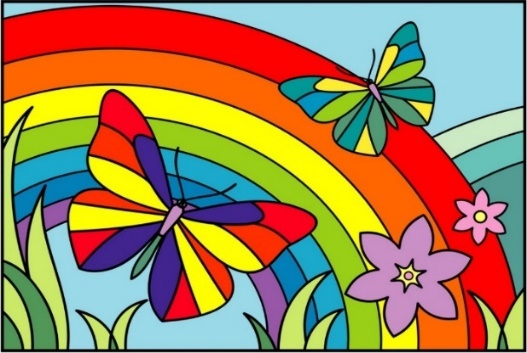 Уважаемые родители (законные представители)!В течение 2021-2022 учебного года (с октября по май включительно) в МБДОУ детский сад № 9организуется оказание платных образовательных услуг для Ваших детей (кружки, секции, студии и т. д.).  Предлагаем Вам ознакомиться с перечнем:Уважаемые родители (законные представители)!Обращаем Ваше внимание! Представленный перечень услуг является предварительным. Открытие и функционирование объединений (кружки, секции, студии и т. д.) осуществляется только при наличии спроса на ту или иную услугу. Если численность желающих не набирается до минимального списочного состава подгруппы / группы, то услуга является нерентабельной и, соответственно, оказываться не будет. Наименование услуги, возрастной диапазонКраткая характеристика, расписание занятий, стоимость одного занятия с одним ребёнкомКружок декоративно-прикладного творчества(для детей от 5)Программа «Бусинка» (составитель: Копылова Е.А.). Направленность: художественная. Содержание деятельности: обучение навыкам ручного художественного труда, элементарными навыками декоративно-прикладного творчества; освоение азов рукоделия в технике «бисероплетение». Педагог: Копылова Елена Алексеевна (воспитатель первой квалификационной категории). Периодичность: два раза в неделю по расписанию. Стоимость: 500 рублей в месяц с одним ребёнком.Кружок по предшкольной подготовке(для детей от 5 лет)Программа «Знайка» (составитель: Лисницкая О.А.). Направленность: социально-педагогическая. Содержание деятельности: занимательные игры, упражнения, обучающие проблемные ситуации и т. д., направленные на развитие речи, памяти, внимания, мышления, мелкой моторики ребёнка, а также на формирование его мотивационной готовности к обучению в школе (на основе технологий развивающего обучения и игровых технологий). Педагог: Лисницкая Оксана Александровна (педагог-психолог высшей квалификационной категории). Периодичность: два раза в неделю по расписанию. Стоимость: подгруппа – 700 рублей в месяц с одним ребёнком; индивидуально – 800 рублей в месяц с одним ребёнком.Индивидуальные занятия с педагогом-психологом по подготовке к школе(для детей от 4 лет)Программа «Знайка» (составитель: Лисницкая О.А.). Направленность: социально-педагогическая. Содержание деятельности: занимательные игры, упражнения, обучающие проблемные ситуации и т. д., направленные на развитие речи, памяти, внимания, мышления, мелкой моторики ребёнка, а также на формирование его мотивационной готовности к обучению в школе (на основе технологий развивающего обучения и игровых технологий). Педагог: Лисницкая Оксана Александровна (педагог-психолог высшей квалификационной категории). Периодичность: два раза в неделю по расписанию. Стоимость: подгруппа – 700 рублей в месяц с одним ребёнком; индивидуально – 800 рублей в месяц с одним ребёнком.Физкультурно-оздоровительная секция степ-аэробики(для детей от 5 лет)Программа «Шаги здоровья» (составитель: Долгополова Л.Ю.). Направленность: физкультурно-спортивная. Содержание деятельности: овладение элементарной техникой стиля аэробики – степ-аэробика (в переводе с английского языка «степ» означает «шаг»). Степ-аэробика – ритмичные движения вверх и вниз по специальной степ-платформе определённой высоты. Упражнения для степ-аэробики подбираются преимущественно циклического характера и выполняются под музыку. В программу также включены комплексы упражнений с использованием фитбольного мяча. Занятия направлены на: развитие подвижности в суставах; формирование свода стопы и тренировку равновесия; укрепление мышечной системы; улучшение гибкости и пластики; восстановление тонуса тела и нормализацию деятельности сердечнососудистой системы; выработку хорошей осанки, красивых, выразительных и точных движений. Каждый комплекс выполняется в течение 2-х месяцев. Педагог: Долгополова Лариса Юрьевна (инструктор по физической культуре высшей квалификационной категории). Периодичность: два раза в неделю по расписанию. Стоимость: 700 рублей в месяц с одним ребёнком.Вокальная студия(для детей от 5 лет)Программа «ДО-МИ-СОЛЬ-ка» (составитель: Дубовская Р.А.). Направленность: художественная. Содержание деятельности: привитие дошкольникам интереса к певческой деятельности и певческому искусству; развитие музыкально-творческих способностей посредством хорового пения, развитие общей музыкальной культуры в процессе восприятия и воспроизведения музыки и текстов песен. Педагог: Дубовская Рима Анатольевна (музыкальный руководитель высшей квалификационной категории). Периодичность: два раза в неделю по расписанию. Стоимость: 590 рублей в месяц с одним ребёнком.Хореография(для детей от 5 лет)Программа «Хореография» (составитель: Абрамян А.Э.). Направленность: художественная. Содержание деятельности: овладение непосредственно музыкально-ритмическими упражнениями, танцевально-ритмическими комплексами и тематическими танцевальными композициями; работа над сюжетами и образами, характерными танцевально-ритмическими движениями, вариациями и фигурами (индивидуально, в паре, коллективно) и др. Педагог: Сторчак Людмила Яралиевна  (музыкальный руководитель первой квалификационной категории). Периодичность: два раза в неделю по расписанию. Стоимость: 590 рублей в месяц с одним ребёнком.Организация детского праздника на базе детского сада «С Днём рождения, малыш!»(все возрастные категории воспитанников детского сада)Программа (индивидуальная программа сценарий для заказчика услуги) (составители: Веселова Т.В., Сергеева О.В.). Направленность: не предусмотрена. Содержание деятельности: разработка индивидуального сценария, программы  праздничного мероприятия; организация тематического и / или игрового развлечения, праздника и т. д., включая музыкальное сопровождение, подготовку ведущего и персонажей (костюмы, атрибуты предоставляет детский сад). Педагоги: Веселова Тамара Викторовна, Сергеева Олеся Викторовна (воспитатели первой квалификационной категории; имеется опыт  организации развлекательных мероприятий в качестве аниматоров на городском уровне). Периодичность: по запросу в будние дни. Стоимость: 2000 рублей за одно мероприятие.